Prihaja pomlad in veliko rož kuka  na plano, kakšne tudi izpod kamnov…Ko pridejo te na svobodo, zacvetijo in zadehtijo še veliko bolj,  podobno kot mi, devetošolci…VABILOUčenci 9. a in 9. b razreda OŠ Velika Nedelja  z razredničarkama     Nado Janžekovič in Jožico Alt,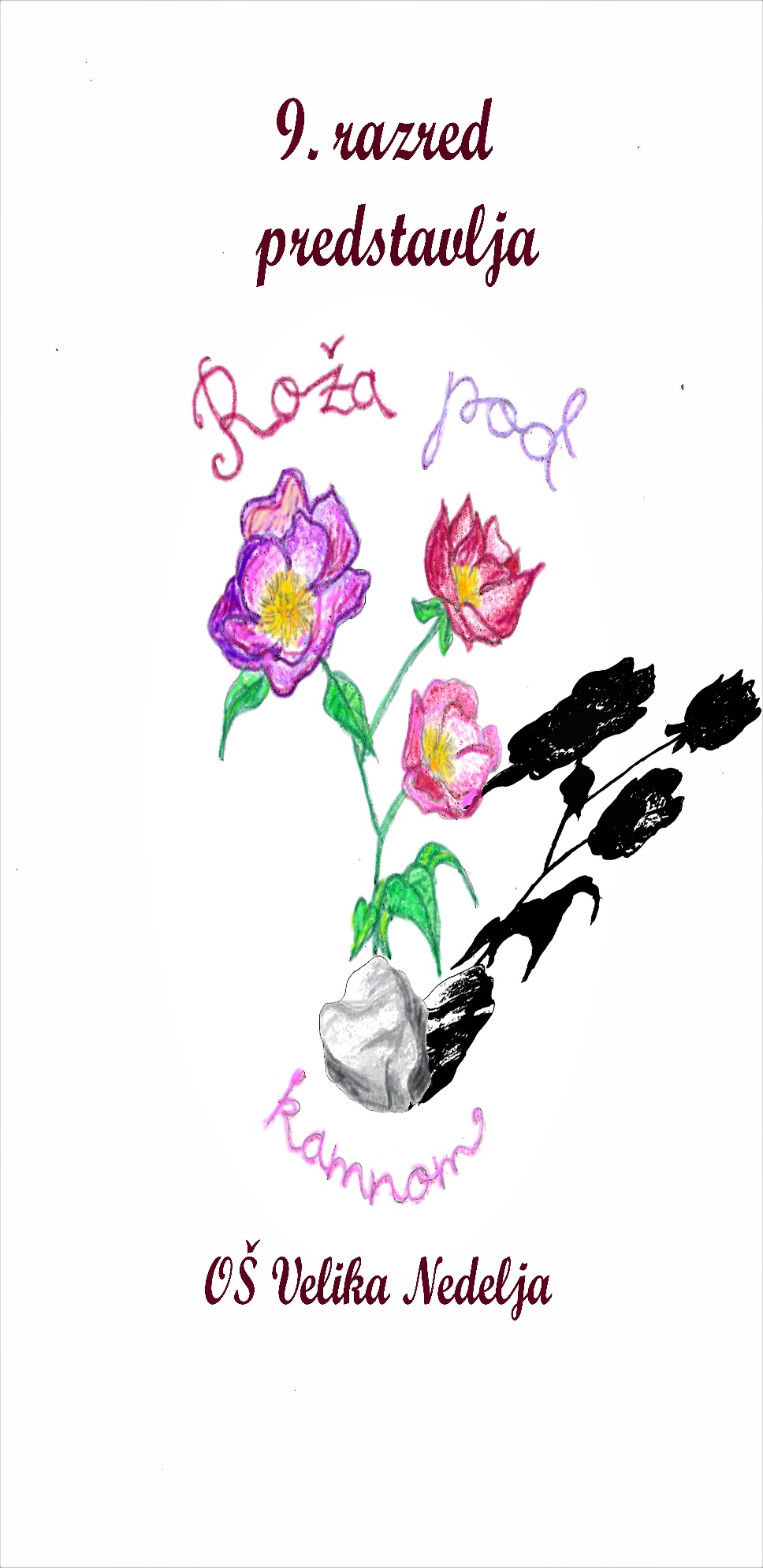  Vas vljudno vabimo na našo šolsko gledališko predstavo z naslovomROŽA POD KAMNOM,ki bo v petek, 16. 2. 2018, ob 18.00 in v  soboto, 17. 2. 2018, ob 18.00  v   kulturni dvorani pri Veliki Nedelji.Nastopajo učenci 9. a in 9. b razreda. Besedilo je napisal Anton Žumbar, režirala pa Aleksandra Šoštarič.Pridite na našo predstavo in tako pomagajte rožam pod kamni, da bodo zacvetele…   Devetošolci bomo zelo veseli Vašega obiska in morebitnega                                  prostovoljnega prispevka.